DATUM: Ponedeljek, 30. 3. 2020PREDMET: SLJ – 2 uriRAZRED: 5.aSPOZNAVAMNAVODILA ZA DELOMOJI IZDELKIPomenskost besed – analiza in poprava preverjanja znanja1. uraV petek si pisal/-a preverjanje doseganja ciljev, vezanih na poznavanje pomenov besed oz. odnosov med njimi. Glede na to, da sem dobila kar nekaj povratnih informacij, o vašem delu doma, sem prepričana, da naloga ni bila prezahtevna.Analiza uspešnosti reševanja preverjanja znanja in poprava.Priložen je list z rešitvami.Ker še ti je (predvidevam) ostalo nekaj časa 1. ure SLJ, nadaljuj z učenjem pesmi Vrata, recimo 5 minut, nato pa si privošči 5 minut odmora.1. Odpri dokument ter primerjaj      svoje rešitve z rešitvami, ki      sem ti jih poslala. Popravljaj po     navodilu na listu.     Razmišljaj o uspešnosti      svojega dela, in ga na ta list      tudi zapiši.      Dokument shrani v mapo na      računalniku.2. Če imaš z interpretacijo težave,      me pokliči, poskusiva lahko     skupaj.     Ob učenju pesmi razmišljaj o      skrivnosti – ves čas te pelje k      odkrivanju le-te.Pomenskost besed – analiza in poprava preverjanja znanja1. uraV petek si pisal/-a preverjanje doseganja ciljev, vezanih na poznavanje pomenov besed oz. odnosov med njimi. Glede na to, da sem dobila kar nekaj povratnih informacij, o vašem delu doma, sem prepričana, da naloga ni bila prezahtevna.Analiza uspešnosti reševanja preverjanja znanja in poprava.Priložen je list z rešitvami.Ker še ti je (predvidevam) ostalo nekaj časa 1. ure SLJ, nadaljuj z učenjem pesmi Vrata, recimo 5 minut, nato pa si privošči 5 minut odmora.1. Odpri dokument ter primerjaj      svoje rešitve z rešitvami, ki      sem ti jih poslala. Popravljaj po     navodilu na listu.     Razmišljaj o uspešnosti      svojega dela, in ga na ta list      tudi zapiši.      Dokument shrani v mapo na      računalniku.2. Če imaš z interpretacijo težave,      me pokliči, poskusiva lahko     skupaj.     Ob učenju pesmi razmišljaj o      skrivnosti – ves čas te pelje k      odkrivanju le-te.Pomenskost besed – analiza in poprava preverjanja znanja1. uraV petek si pisal/-a preverjanje doseganja ciljev, vezanih na poznavanje pomenov besed oz. odnosov med njimi. Glede na to, da sem dobila kar nekaj povratnih informacij, o vašem delu doma, sem prepričana, da naloga ni bila prezahtevna.Analiza uspešnosti reševanja preverjanja znanja in poprava.Priložen je list z rešitvami.Ker še ti je (predvidevam) ostalo nekaj časa 1. ure SLJ, nadaljuj z učenjem pesmi Vrata, recimo 5 minut, nato pa si privošči 5 minut odmora.1. Odpri dokument ter primerjaj      svoje rešitve z rešitvami, ki      sem ti jih poslala. Popravljaj po     navodilu na listu.     Razmišljaj o uspešnosti      svojega dela, in ga na ta list      tudi zapiši.      Dokument shrani v mapo na      računalniku.2. Če imaš z interpretacijo težave,      me pokliči, poskusiva lahko     skupaj.     Ob učenju pesmi razmišljaj o      skrivnosti – ves čas te pelje k      odkrivanju le-te.2. uraPonovi: - poezija,                         - verz,                         - kitica,                         - rima.Namig:Verz – pesniška vrstica (pomensko zaključena enota)Kitica je sestavljena iz dveh ali več verzov.Ustvarjalna nalogaGlede na to, da si prebral/a ,bereš knjigo za 3. domače branje, se boš lotil/-a pisanja pesmi.Napisala boš, kako je bilo, ko si odpirala knjigo:Primer:Za listom je še en list.Za še enim listom je še en list. Ves popisan.Uspešno ustvarjanje ti želim.1. Samo ponoviš, morda      pregledaš zapiske v zvezku.    Za domačo nalogo si moral/-a     razmišljati o številu verzov in      kitic v pesmi Vrata. Kako ti je      šlo? Sporoči mi.2. V zvezek napiši: Ustvarjalna nalogaKnjigaZačni z ustvarjanjem!Uvodna verza sem ti že napisala.Poskusi napisati 2 kitici. Če ti bo čas dopuščal, prepiši na računalnik in mi pošlji v Wordovem dokumentu.Zaupaj v svojo ustvarjalnost.NAMENI UČENJA – Učim se:Uporabe literarnih pojmov:verz,kitica,rima.KRITERIJI USPEŠNOSTI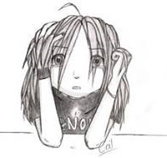 Uspešen/-a bom, ko bom:OVREDNOTI SVOJE DELO Kaj sem se danes učil/-a? Kaj mi je šlo dobro? Kako sem se danes počutil/-a v šoli doma? Bi kaj želel/-a predlagati?Zapiši – samoevalviraj – razmišljaj o ustvarjanju pesemskega besedila.(Odgovarjaš na vprašanja vrednotenja svojega dela.)